Publicado en Madrid el 26/05/2017 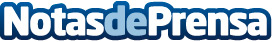 El buzoneo, arma efectiva para publicitarse El correo directo, buzoneo o mailing sigue siendo una poderosa herramienta que las empresas utilizan para publicitarse entre su público objetivo. El hecho de que haya muchas empresas que invierten cantidades considerables online hace que destinen menos recursos al buzoneo y al mailing tradicional buzón por buzónDatos de contacto:BertaNota de prensa publicada en: https://www.notasdeprensa.es/el-buzoneo-arma-efectiva-para-publicitarse_1 Categorias: Marketing Sociedad Madrid http://www.notasdeprensa.es